زانكۆی سه‌ڵاحه‌دین-هه‌ولێر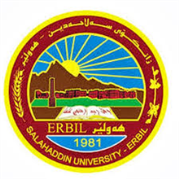 كۆلێژی:پەروەردەی بنەرەتیبه‌شی:زانستە کۆمەلایەتیەکانژمێریاری                                                  فۆرمی سه‌روانه‌ی زێده‌كی مامۆستایان                                      مانگی: نیسانڕۆژ/ كاتژمێر8:30-9:309:30-10:3010:30-11:3011:30-12:3012:30-1:301:30-2:302:30-3:303:30-4:304:30-5:30شەممەیەك شەممەدوو شەممەتوێژینەوەسێ شەممەچوار شەممەج.كيشوةرةكانج.كيشوةرةكانج.كيشوةرةكانج.كيشوةرةكانپێنج شەممەج.كيشوةرةكانج.كيشوةرةكانڕۆژڕۆژڕێكه‌وتتیۆری تیۆری پراكتیكیژمارەی سەروانەڕۆژڕێكه‌وتتیۆری پراكتیكیژمارەی سەروانەشەممەشەممە1/4پشووپشووشەممەپشوویەك شەمەیەك شەمەیەك شەمەدوو شەمەدوو شەمەدوو شەمەسێ شەمەسێ شەمەسێ شەمەچوار شەمەچوار شەمە5/44 4 چوار شەمە4 پێنج شەمەپێنج شەمە6/422پێنج شەمە2سه‌رپه‌رشتی پرۆژه‌ی ده‌رچونسه‌رپه‌رشتی پرۆژه‌ی ده‌رچونسه‌رپه‌رشتی پرۆژه‌ی ده‌رچون11سه‌رپه‌رشتی پرۆژه‌ی ده‌رچونسه‌رپه‌رشتی پرۆژه‌ی ده‌رچون1كۆى كاتژمێره‌كانكۆى كاتژمێره‌كانكۆى كاتژمێره‌كانكۆى كاتژمێره‌كانكۆى كاتژمێره‌كانڕۆژڕۆژڕێكه‌وتتیۆری تیۆری پراكتیكیژمارەی سەروانەڕۆژڕێكه‌وتتیۆری پراكتیكیژمارەی سەروانەشەممەشەممەپشووپشووشەممەپشوویەك شەمەیەك شەمەیەك شەمەدوو شەمەدوو شەمەدوو شەمەسێ شەمەسێ شەمەسێ شەمەچوار شەمەچوار شەمە4 4 چوار شەمە4 پێنج شەمەپێنج شەمە22پێنج شەمە2سه‌رپه‌رشتی پرۆژه‌ی ده‌رچونسه‌رپه‌رشتی پرۆژه‌ی ده‌رچونسه‌رپه‌رشتی پرۆژه‌ی ده‌رچون11سه‌رپه‌رشتی پرۆژه‌ی ده‌رچونسه‌رپه‌رشتی پرۆژه‌ی ده‌رچون1كۆى كاتژمێره‌كانكۆى كاتژمێره‌كانكۆى كاتژمێره‌كانكۆى كاتژمێره‌كانكۆى كاتژمێره‌كانڕۆژڕێكه‌وتتیۆری پراكتیكیژمارەی سەروانەناوی مامۆستا: سوزان موفق عبدالعزيزنازناوی زانستی: ماموستابەشوانەى ياسايى: 8بەشوانەی هەمواركراو: 9ته‌مه‌ن: 50كۆی سەروانە: 9هۆكاری دابه‌زینی نیساب: نازناو + تةمةنناوی مامۆستا: سوزان موفق عبدالعزيزنازناوی زانستی: ماموستابەشوانەى ياسايى: 8بەشوانەی هەمواركراو: 9ته‌مه‌ن: 50كۆی سەروانە: 9هۆكاری دابه‌زینی نیساب: نازناو + تةمةنناوی مامۆستا: سوزان موفق عبدالعزيزنازناوی زانستی: ماموستابەشوانەى ياسايى: 8بەشوانەی هەمواركراو: 9ته‌مه‌ن: 50كۆی سەروانە: 9هۆكاری دابه‌زینی نیساب: نازناو + تةمةنناوی مامۆستا: سوزان موفق عبدالعزيزنازناوی زانستی: ماموستابەشوانەى ياسايى: 8بەشوانەی هەمواركراو: 9ته‌مه‌ن: 50كۆی سەروانە: 9هۆكاری دابه‌زینی نیساب: نازناو + تةمةنناوی مامۆستا: سوزان موفق عبدالعزيزنازناوی زانستی: ماموستابەشوانەى ياسايى: 8بەشوانەی هەمواركراو: 9ته‌مه‌ن: 50كۆی سەروانە: 9هۆكاری دابه‌زینی نیساب: نازناو + تةمةنناوی مامۆستا: سوزان موفق عبدالعزيزنازناوی زانستی: ماموستابەشوانەى ياسايى: 8بەشوانەی هەمواركراو: 9ته‌مه‌ن: 50كۆی سەروانە: 9هۆكاری دابه‌زینی نیساب: نازناو + تةمةنناوی مامۆستا: سوزان موفق عبدالعزيزنازناوی زانستی: ماموستابەشوانەى ياسايى: 8بەشوانەی هەمواركراو: 9ته‌مه‌ن: 50كۆی سەروانە: 9هۆكاری دابه‌زینی نیساب: نازناو + تةمةنشەممەپشووناوی مامۆستا: سوزان موفق عبدالعزيزنازناوی زانستی: ماموستابەشوانەى ياسايى: 8بەشوانەی هەمواركراو: 9ته‌مه‌ن: 50كۆی سەروانە: 9هۆكاری دابه‌زینی نیساب: نازناو + تةمةنناوی مامۆستا: سوزان موفق عبدالعزيزنازناوی زانستی: ماموستابەشوانەى ياسايى: 8بەشوانەی هەمواركراو: 9ته‌مه‌ن: 50كۆی سەروانە: 9هۆكاری دابه‌زینی نیساب: نازناو + تةمةنناوی مامۆستا: سوزان موفق عبدالعزيزنازناوی زانستی: ماموستابەشوانەى ياسايى: 8بەشوانەی هەمواركراو: 9ته‌مه‌ن: 50كۆی سەروانە: 9هۆكاری دابه‌زینی نیساب: نازناو + تةمةنناوی مامۆستا: سوزان موفق عبدالعزيزنازناوی زانستی: ماموستابەشوانەى ياسايى: 8بەشوانەی هەمواركراو: 9ته‌مه‌ن: 50كۆی سەروانە: 9هۆكاری دابه‌زینی نیساب: نازناو + تةمةنناوی مامۆستا: سوزان موفق عبدالعزيزنازناوی زانستی: ماموستابەشوانەى ياسايى: 8بەشوانەی هەمواركراو: 9ته‌مه‌ن: 50كۆی سەروانە: 9هۆكاری دابه‌زینی نیساب: نازناو + تةمةنناوی مامۆستا: سوزان موفق عبدالعزيزنازناوی زانستی: ماموستابەشوانەى ياسايى: 8بەشوانەی هەمواركراو: 9ته‌مه‌ن: 50كۆی سەروانە: 9هۆكاری دابه‌زینی نیساب: نازناو + تةمةنناوی مامۆستا: سوزان موفق عبدالعزيزنازناوی زانستی: ماموستابەشوانەى ياسايى: 8بەشوانەی هەمواركراو: 9ته‌مه‌ن: 50كۆی سەروانە: 9هۆكاری دابه‌زینی نیساب: نازناو + تةمةنیەك شەمەناوی مامۆستا: سوزان موفق عبدالعزيزنازناوی زانستی: ماموستابەشوانەى ياسايى: 8بەشوانەی هەمواركراو: 9ته‌مه‌ن: 50كۆی سەروانە: 9هۆكاری دابه‌زینی نیساب: نازناو + تةمةنناوی مامۆستا: سوزان موفق عبدالعزيزنازناوی زانستی: ماموستابەشوانەى ياسايى: 8بەشوانەی هەمواركراو: 9ته‌مه‌ن: 50كۆی سەروانە: 9هۆكاری دابه‌زینی نیساب: نازناو + تةمةنناوی مامۆستا: سوزان موفق عبدالعزيزنازناوی زانستی: ماموستابەشوانەى ياسايى: 8بەشوانەی هەمواركراو: 9ته‌مه‌ن: 50كۆی سەروانە: 9هۆكاری دابه‌زینی نیساب: نازناو + تةمةنناوی مامۆستا: سوزان موفق عبدالعزيزنازناوی زانستی: ماموستابەشوانەى ياسايى: 8بەشوانەی هەمواركراو: 9ته‌مه‌ن: 50كۆی سەروانە: 9هۆكاری دابه‌زینی نیساب: نازناو + تةمةنناوی مامۆستا: سوزان موفق عبدالعزيزنازناوی زانستی: ماموستابەشوانەى ياسايى: 8بەشوانەی هەمواركراو: 9ته‌مه‌ن: 50كۆی سەروانە: 9هۆكاری دابه‌زینی نیساب: نازناو + تةمةنناوی مامۆستا: سوزان موفق عبدالعزيزنازناوی زانستی: ماموستابەشوانەى ياسايى: 8بەشوانەی هەمواركراو: 9ته‌مه‌ن: 50كۆی سەروانە: 9هۆكاری دابه‌زینی نیساب: نازناو + تةمةنناوی مامۆستا: سوزان موفق عبدالعزيزنازناوی زانستی: ماموستابەشوانەى ياسايى: 8بەشوانەی هەمواركراو: 9ته‌مه‌ن: 50كۆی سەروانە: 9هۆكاری دابه‌زینی نیساب: نازناو + تةمةندوو شەمەناوی مامۆستا: سوزان موفق عبدالعزيزنازناوی زانستی: ماموستابەشوانەى ياسايى: 8بەشوانەی هەمواركراو: 9ته‌مه‌ن: 50كۆی سەروانە: 9هۆكاری دابه‌زینی نیساب: نازناو + تةمةنناوی مامۆستا: سوزان موفق عبدالعزيزنازناوی زانستی: ماموستابەشوانەى ياسايى: 8بەشوانەی هەمواركراو: 9ته‌مه‌ن: 50كۆی سەروانە: 9هۆكاری دابه‌زینی نیساب: نازناو + تةمةنناوی مامۆستا: سوزان موفق عبدالعزيزنازناوی زانستی: ماموستابەشوانەى ياسايى: 8بەشوانەی هەمواركراو: 9ته‌مه‌ن: 50كۆی سەروانە: 9هۆكاری دابه‌زینی نیساب: نازناو + تةمةنناوی مامۆستا: سوزان موفق عبدالعزيزنازناوی زانستی: ماموستابەشوانەى ياسايى: 8بەشوانەی هەمواركراو: 9ته‌مه‌ن: 50كۆی سەروانە: 9هۆكاری دابه‌زینی نیساب: نازناو + تةمةنناوی مامۆستا: سوزان موفق عبدالعزيزنازناوی زانستی: ماموستابەشوانەى ياسايى: 8بەشوانەی هەمواركراو: 9ته‌مه‌ن: 50كۆی سەروانە: 9هۆكاری دابه‌زینی نیساب: نازناو + تةمةنناوی مامۆستا: سوزان موفق عبدالعزيزنازناوی زانستی: ماموستابەشوانەى ياسايى: 8بەشوانەی هەمواركراو: 9ته‌مه‌ن: 50كۆی سەروانە: 9هۆكاری دابه‌زینی نیساب: نازناو + تةمةنناوی مامۆستا: سوزان موفق عبدالعزيزنازناوی زانستی: ماموستابەشوانەى ياسايى: 8بەشوانەی هەمواركراو: 9ته‌مه‌ن: 50كۆی سەروانە: 9هۆكاری دابه‌زینی نیساب: نازناو + تةمةنسێ شەمەناوی مامۆستا: سوزان موفق عبدالعزيزنازناوی زانستی: ماموستابەشوانەى ياسايى: 8بەشوانەی هەمواركراو: 9ته‌مه‌ن: 50كۆی سەروانە: 9هۆكاری دابه‌زینی نیساب: نازناو + تةمةنناوی مامۆستا: سوزان موفق عبدالعزيزنازناوی زانستی: ماموستابەشوانەى ياسايى: 8بەشوانەی هەمواركراو: 9ته‌مه‌ن: 50كۆی سەروانە: 9هۆكاری دابه‌زینی نیساب: نازناو + تةمةنناوی مامۆستا: سوزان موفق عبدالعزيزنازناوی زانستی: ماموستابەشوانەى ياسايى: 8بەشوانەی هەمواركراو: 9ته‌مه‌ن: 50كۆی سەروانە: 9هۆكاری دابه‌زینی نیساب: نازناو + تةمةنناوی مامۆستا: سوزان موفق عبدالعزيزنازناوی زانستی: ماموستابەشوانەى ياسايى: 8بەشوانەی هەمواركراو: 9ته‌مه‌ن: 50كۆی سەروانە: 9هۆكاری دابه‌زینی نیساب: نازناو + تةمةنناوی مامۆستا: سوزان موفق عبدالعزيزنازناوی زانستی: ماموستابەشوانەى ياسايى: 8بەشوانەی هەمواركراو: 9ته‌مه‌ن: 50كۆی سەروانە: 9هۆكاری دابه‌زینی نیساب: نازناو + تةمةنناوی مامۆستا: سوزان موفق عبدالعزيزنازناوی زانستی: ماموستابەشوانەى ياسايى: 8بەشوانەی هەمواركراو: 9ته‌مه‌ن: 50كۆی سەروانە: 9هۆكاری دابه‌زینی نیساب: نازناو + تةمةنناوی مامۆستا: سوزان موفق عبدالعزيزنازناوی زانستی: ماموستابەشوانەى ياسايى: 8بەشوانەی هەمواركراو: 9ته‌مه‌ن: 50كۆی سەروانە: 9هۆكاری دابه‌زینی نیساب: نازناو + تةمةنچوار شەمە4 ناوی مامۆستا: سوزان موفق عبدالعزيزنازناوی زانستی: ماموستابەشوانەى ياسايى: 8بەشوانەی هەمواركراو: 9ته‌مه‌ن: 50كۆی سەروانە: 9هۆكاری دابه‌زینی نیساب: نازناو + تةمةنناوی مامۆستا: سوزان موفق عبدالعزيزنازناوی زانستی: ماموستابەشوانەى ياسايى: 8بەشوانەی هەمواركراو: 9ته‌مه‌ن: 50كۆی سەروانە: 9هۆكاری دابه‌زینی نیساب: نازناو + تةمةنناوی مامۆستا: سوزان موفق عبدالعزيزنازناوی زانستی: ماموستابەشوانەى ياسايى: 8بەشوانەی هەمواركراو: 9ته‌مه‌ن: 50كۆی سەروانە: 9هۆكاری دابه‌زینی نیساب: نازناو + تةمةنناوی مامۆستا: سوزان موفق عبدالعزيزنازناوی زانستی: ماموستابەشوانەى ياسايى: 8بەشوانەی هەمواركراو: 9ته‌مه‌ن: 50كۆی سەروانە: 9هۆكاری دابه‌زینی نیساب: نازناو + تةمةنناوی مامۆستا: سوزان موفق عبدالعزيزنازناوی زانستی: ماموستابەشوانەى ياسايى: 8بەشوانەی هەمواركراو: 9ته‌مه‌ن: 50كۆی سەروانە: 9هۆكاری دابه‌زینی نیساب: نازناو + تةمةنناوی مامۆستا: سوزان موفق عبدالعزيزنازناوی زانستی: ماموستابەشوانەى ياسايى: 8بەشوانەی هەمواركراو: 9ته‌مه‌ن: 50كۆی سەروانە: 9هۆكاری دابه‌زینی نیساب: نازناو + تةمةنناوی مامۆستا: سوزان موفق عبدالعزيزنازناوی زانستی: ماموستابەشوانەى ياسايى: 8بەشوانەی هەمواركراو: 9ته‌مه‌ن: 50كۆی سەروانە: 9هۆكاری دابه‌زینی نیساب: نازناو + تةمةنپێنج شەمە2ناوی مامۆستا: سوزان موفق عبدالعزيزنازناوی زانستی: ماموستابەشوانەى ياسايى: 8بەشوانەی هەمواركراو: 9ته‌مه‌ن: 50كۆی سەروانە: 9هۆكاری دابه‌زینی نیساب: نازناو + تةمةنناوی مامۆستا: سوزان موفق عبدالعزيزنازناوی زانستی: ماموستابەشوانەى ياسايى: 8بەشوانەی هەمواركراو: 9ته‌مه‌ن: 50كۆی سەروانە: 9هۆكاری دابه‌زینی نیساب: نازناو + تةمةنناوی مامۆستا: سوزان موفق عبدالعزيزنازناوی زانستی: ماموستابەشوانەى ياسايى: 8بەشوانەی هەمواركراو: 9ته‌مه‌ن: 50كۆی سەروانە: 9هۆكاری دابه‌زینی نیساب: نازناو + تةمةنناوی مامۆستا: سوزان موفق عبدالعزيزنازناوی زانستی: ماموستابەشوانەى ياسايى: 8بەشوانەی هەمواركراو: 9ته‌مه‌ن: 50كۆی سەروانە: 9هۆكاری دابه‌زینی نیساب: نازناو + تةمةنناوی مامۆستا: سوزان موفق عبدالعزيزنازناوی زانستی: ماموستابەشوانەى ياسايى: 8بەشوانەی هەمواركراو: 9ته‌مه‌ن: 50كۆی سەروانە: 9هۆكاری دابه‌زینی نیساب: نازناو + تةمةنناوی مامۆستا: سوزان موفق عبدالعزيزنازناوی زانستی: ماموستابەشوانەى ياسايى: 8بەشوانەی هەمواركراو: 9ته‌مه‌ن: 50كۆی سەروانە: 9هۆكاری دابه‌زینی نیساب: نازناو + تةمةنناوی مامۆستا: سوزان موفق عبدالعزيزنازناوی زانستی: ماموستابەشوانەى ياسايى: 8بەشوانەی هەمواركراو: 9ته‌مه‌ن: 50كۆی سەروانە: 9هۆكاری دابه‌زینی نیساب: نازناو + تةمةنسه‌رپه‌رشتی پرۆژه‌ی ده‌رچونسه‌رپه‌رشتی پرۆژه‌ی ده‌رچون1ناوی مامۆستا: سوزان موفق عبدالعزيزنازناوی زانستی: ماموستابەشوانەى ياسايى: 8بەشوانەی هەمواركراو: 9ته‌مه‌ن: 50كۆی سەروانە: 9هۆكاری دابه‌زینی نیساب: نازناو + تةمةنناوی مامۆستا: سوزان موفق عبدالعزيزنازناوی زانستی: ماموستابەشوانەى ياسايى: 8بەشوانەی هەمواركراو: 9ته‌مه‌ن: 50كۆی سەروانە: 9هۆكاری دابه‌زینی نیساب: نازناو + تةمةنناوی مامۆستا: سوزان موفق عبدالعزيزنازناوی زانستی: ماموستابەشوانەى ياسايى: 8بەشوانەی هەمواركراو: 9ته‌مه‌ن: 50كۆی سەروانە: 9هۆكاری دابه‌زینی نیساب: نازناو + تةمةنناوی مامۆستا: سوزان موفق عبدالعزيزنازناوی زانستی: ماموستابەشوانەى ياسايى: 8بەشوانەی هەمواركراو: 9ته‌مه‌ن: 50كۆی سەروانە: 9هۆكاری دابه‌زینی نیساب: نازناو + تةمةنناوی مامۆستا: سوزان موفق عبدالعزيزنازناوی زانستی: ماموستابەشوانەى ياسايى: 8بەشوانەی هەمواركراو: 9ته‌مه‌ن: 50كۆی سەروانە: 9هۆكاری دابه‌زینی نیساب: نازناو + تةمةنناوی مامۆستا: سوزان موفق عبدالعزيزنازناوی زانستی: ماموستابەشوانەى ياسايى: 8بەشوانەی هەمواركراو: 9ته‌مه‌ن: 50كۆی سەروانە: 9هۆكاری دابه‌زینی نیساب: نازناو + تةمةنناوی مامۆستا: سوزان موفق عبدالعزيزنازناوی زانستی: ماموستابەشوانەى ياسايى: 8بەشوانەی هەمواركراو: 9ته‌مه‌ن: 50كۆی سەروانە: 9هۆكاری دابه‌زینی نیساب: نازناو + تةمةنكۆى كاتژمێره‌كانكۆى كاتژمێره‌كانكاتژمێر	XXX    دینار    دینارواژۆی مامۆستاسەرۆكی بەشڕاگری كۆلیژ